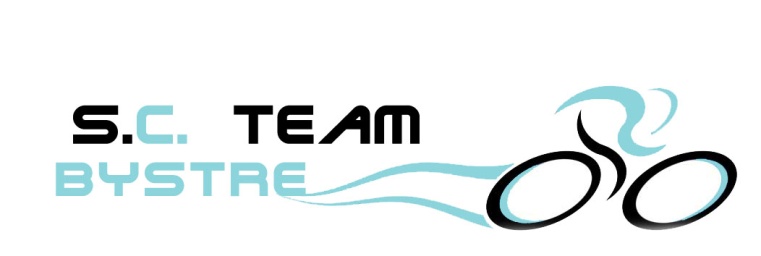 OŚWIADCZENIE  

przedstawiciela ustawowego: 
rodzica / opiekuna prawnego / kuratora dotyczące nieletniego zawodnika, poniżej 18 roku życia

Ja niżej podpisany/podpisana	/imię i nazwisko przedstawiciela ustawowego/legitymujący/legitymująca się dowodem tożsamości	nr	wydanym przez	zamieszkały/zamieszkała................................................................................................................................................................................................................................... 
niniejszym oświadczam, że jestem opiekunem ustawowym ......................................
....................................................................................................................................../imię i nazwisko osoby nieletniej/urodzonego/urodzonej dnia	roku i wyrażam zgodęna jego/jej uczestnictwo w wyścigu kolarskim o Puchar Wójta Gminy Krzeszów. Oświadczam także, że mój/moja podopieczny/podopieczna posiada dobry stan zdrowia, nie ma przeciwwskazań medycznych i ogólnoustrojowych do wzięcia udziału w zawodach kolarskich. Jednocześnie oświadczam, że niepełnoletni startuje w zawodach wyłącznie na moją odpowiedzialność.....................................................................................
/data i czytelny podpis przedstawiciela ustawowego/